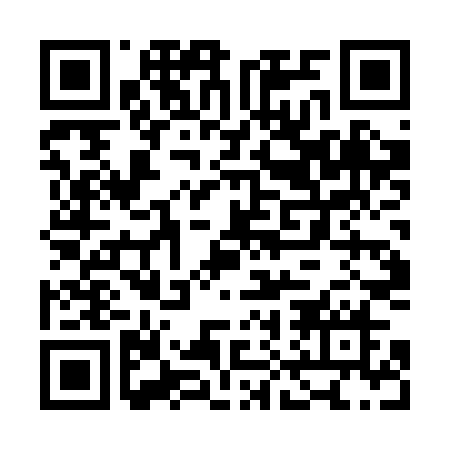 Ramadan times for Bousin, Czech RepublicMon 11 Mar 2024 - Wed 10 Apr 2024High Latitude Method: Angle Based RulePrayer Calculation Method: Muslim World LeagueAsar Calculation Method: HanafiPrayer times provided by https://www.salahtimes.comDateDayFajrSuhurSunriseDhuhrAsrIftarMaghribIsha11Mon4:274:276:1412:023:595:525:527:3212Tue4:254:256:1212:024:005:535:537:3413Wed4:234:236:1012:024:015:555:557:3614Thu4:204:206:0712:024:025:575:577:3715Fri4:184:186:0512:014:045:585:587:3916Sat4:164:166:0312:014:056:006:007:4117Sun4:134:136:0112:014:066:016:017:4318Mon4:114:115:5912:004:086:036:037:4419Tue4:094:095:5712:004:096:046:047:4620Wed4:064:065:5512:004:106:066:067:4821Thu4:044:045:5211:594:116:076:077:5022Fri4:014:015:5011:594:126:096:097:5123Sat3:593:595:4811:594:146:116:117:5324Sun3:573:575:4611:594:156:126:127:5525Mon3:543:545:4411:584:166:146:147:5726Tue3:523:525:4211:584:176:156:157:5927Wed3:493:495:4011:584:186:176:178:0128Thu3:473:475:3711:574:206:186:188:0229Fri3:443:445:3511:574:216:206:208:0430Sat3:413:415:3311:574:226:216:218:0631Sun4:394:396:3112:565:237:237:239:081Mon4:364:366:2912:565:247:247:249:102Tue4:344:346:2712:565:257:267:269:123Wed4:314:316:2512:565:267:277:279:144Thu4:294:296:2312:555:277:297:299:165Fri4:264:266:2012:555:287:317:319:186Sat4:234:236:1812:555:307:327:329:207Sun4:214:216:1612:545:317:347:349:228Mon4:184:186:1412:545:327:357:359:249Tue4:154:156:1212:545:337:377:379:2610Wed4:134:136:1012:545:347:387:389:28